  Mrs. Johnson’s 5th grade Class  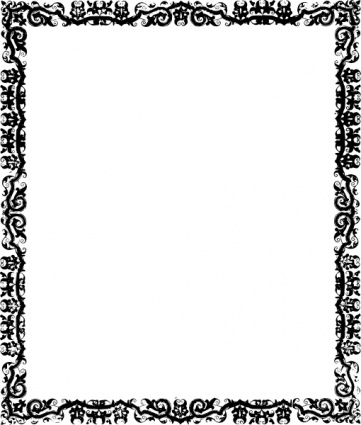 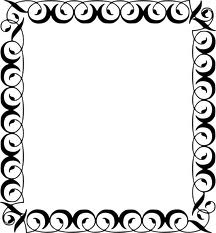 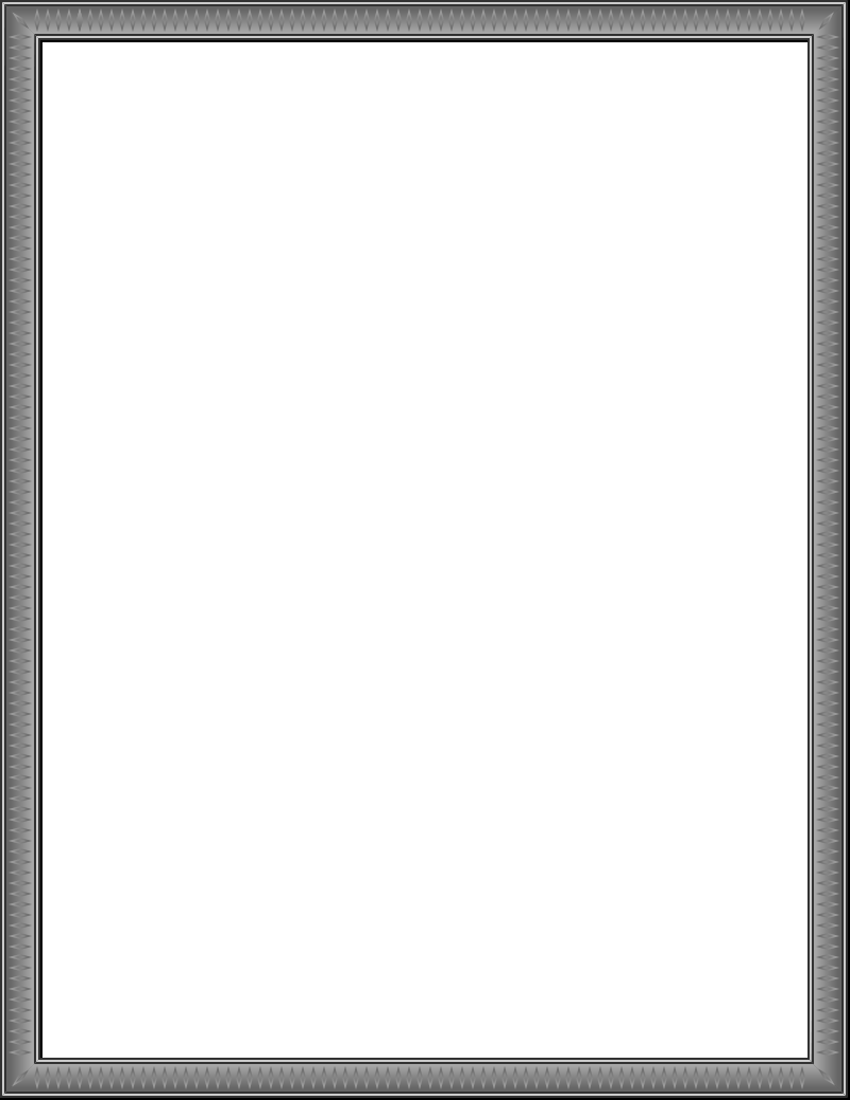 